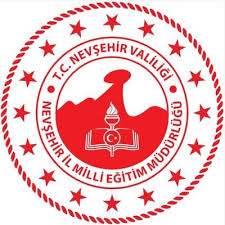 NEVŞEHİR MİLLİ EĞİTİM MÜDÜRLÜĞÜDİLİMİZİN ZENGİNLİKLERİ PROJESİYARIŞMALARI ŞARTNAMESİ“Sözlük Özgürlüktür”Nevşehir 2023-2024https://nevşehir.meb.gov.tr/İçindekilerBu şartname, “Dilimizin Zenginlikleri Projesi” kapsamında il genelinde yapılacak yarışmaları düzenleyen şartnamedir.Okullarımız, Bakanlığımızca Yayınlanan Okul Eylem Planlarında Belirtilen Okul Etkinliklerini Uygulayacaktır.Genel HükümlerGiriş, Amaç, Kapsam, Dayanak ve Yürütme               Dilimizin Zenginlikleri Projesi, Sayın Bakanımızın talimatlarıyla okullarımızda yapılacak söz varlığını   zenginleştirme çalışmaları ile öğrencilerin dilimizin zenginliklerini tanımasını, kültür taşıyıcısı olan sözcüklerimizle buluşmasını, buna bağlı olarak da dili iyi kullanmasını ve düşünce dünyasını geliştirmesini amaçlamaktadır.Sözcük ve kavram zenginliği düşünce zenginliğine de işaret eder. İnsanın sözcük ve kavram yönünden zengin bir birikime sahip olması, düşüncede de zengin olmasını sağlar. Öğrencilerimiz için söz varlığını en verimli şekilde artırmayı ve kullanmayı sağlayacak ortam ise okullardır. Dilimizin Zenginlikleri Projesi ilimizde eğitim öğretim görmekte olan resmi/özel okul öncesi, ilkokul, ortaokul ve liselerde bulunan öğrencilerimizi kapsamaktadır. Tüm öğrencilerimizin bireysel farklılıklarına, yaş grubunun gelişim özelliklerine uygun, milli ögeler içeren proje sayesinde öğrencilerimiz dilimizin seçkin ve özgün eserlerini tanıyacak, eserlerimizde geçen sözcüklerin derinliklerini (çeşitli anlamlarını) öğrenecek; milletimizin kültürünü, birikimini, düşünce dünyasını ve hayat tarzını söz varlığımızın içinde yeniden keşfedecektir.AMAÇMadde 1- Bu şartname "Sözlük Özgürlüktür" sloganıyla ilimiz Nevşehir Milli Eğitim Müdürlüğüne bağlı resmî/özel eğitim kurumlarında öğrenim gören tüm ilkokul, ortaokul ve lise öğrencilerine yönelik uygulanacak “Dilimizin Zenginlikleri Projesi” faaliyetlerinin; uygulama kılavuzuna ve tüm kademeler için ayrı ayrı hazırlanmış eylem planlarına uygun olarak yürütülmesi amacıyla hazırlanmıştır.KAPSAMMadde 2- Şartname; Nevşehir il genelindeki resmî/özel ilkokul, ortaokul ve liselerde öğrenim gören öğrencilerin eserlerinin yarışma şartnamelerine uygunluğunu, başvuru şeklini, yapılacak değerlendirmeyi ve verilecek ödülleri kapsar.DAYANAKT.C. Anayasası222 sayılı İlköğretim ve Eğitim Kanunu1739 sayılı Millî Eğitim Temel Kanunu30474 sayılı Resmî Gazetede yayımlanan 1 sayılı Cumhurbaşkanlığı Teşkilatı Hakkında Cumhurbaşkanlığı Kararnamesinin 301 inci maddesiMillî Eğitim Bakanlığı Ortaöğretim Kurumları YönetmeliğiMillî Eğitim Bakanlığı Okul Öncesi Eğitim ve İlköğretim Kurumları YönetmeliğiMillî Eğitim Bakanlığı Eğitim Kurumları Sosyal Etkinlikler YönetmeliğiMillî Eğitim Bakanlığı Sosyal Etkinlik İzinleri YönergesiMillî Eğitim Bakanlığı Yönetici ve Öğretmenlerinin Ders ve Ek Ders Saatlerine İlişkin Karar19.08.2010 tarih ve 53578 sayılı 2010/49 sayılı Ders Dışı Eğitim Çalışmaları GenelgesiMillî Eğitim Bakanlığı 2023 Vizyon BelgesiMillî Eğitim Bakanlığı 2019 - 2023 Stratejik Planı11. Kalkınma PlanıAvrupa Birliği’ne Katılım İçin Ulusal Eylem PlanıTütün Kontrolü Strateji Belgesi ve Eylem Planı20. Millî Eğitim ŞûrasıUlusal Genç İstihdam Stratejisi ve Eylem PlanıKamu Diplomasisi İzleme Strateji Belgesi ve Eylem PlanıYÜRÜTMEMadde 4-Bu yarışma şartnamesi hükümlerini “Nevşehir İl Millî Eğitim Müdürlüğü tarafından yürütülür.İKİNCİ BÖLÜMGENEL KURALLAR“Dilimizin Zenginlikleri Projesi” kapsamında Okul Yürütme Komisyonlarınca yapılan çalışmalar eylem planlarında belirtildiği şekilde aksatılmadan devam edecek olup, bu şartname proje çalışmalarının usul ve yöntemini belirlemek için hazırlanmıştır.Dilimizin Zenginlikleri Projesi; okullarda yapılacak söz varlığını zenginleştirme çalışmaları ile öğrencilerin dilimizin zenginliklerini tanımasını, kültür taşıyıcısı olan sözcüklerimizle buluşmasını, buna bağlı olarak da dili iyi kullanmasını ve düşünce dünyasını geliştirmesini amaçlamaktadır.Öğrenciler ilkokul, ortaokul ve lise eylem planlarında Bakanlığımız tarafından belirlenen faaliyetler kapsamında il genelinde yapılacak yarışmalarda yarışacak ve ödüllendirilecektir. Yanlış kategorilere yapılan başvurular değerlendirmeye alınmayacaktır.Yarışmaya katılacak eserlerin Türkiye Cumhuriyeti Anayasası, Millî Eğitim Temel Kanunu, Türk Millî Eğitimi Temel Amaçları, genel ahlak ve Türk aile yapısına uygun olması gerekmektedir. Bu şartları taşımayan eserler değerlendirmeye alınmayacaktır.Yarışmalara katılım ücretsizdir.Her öğrenci yarışmaya yalnız bir (1) eserle katılabilecektir.Yarışmaya katılan ilkokul, ortaokul ve lise öğrencileri kendi kategorilerinde yarışacaktır.Yarışmaya katılan eserler sahiplerine iade edilmeyecektir.Tahrip olmuş eserler kabul edilmeyecektir.Teslim tarihinden sonra ilgili birime ulaşan eserler değerlendirmeye alınmayacaktır.Eserlerin postadan kaynaklı zararlarından ve gecikmesinden Nevşehir İl Milli Eğitim Müdürlüğümüz sorumlu değildir.Eserler her yarışmanın içeriğinde yer alan kriterlere göre okul, il ve ilçelerde oluşturulacak okul/ilçe/il yürütme komisyonları tarafından değerlendirilecektir.Eser okul müdürlüğüne teslim edilirken “şartname ekleri” de beraberinde teslim edilecektir.Okul müdürlüğü tarafından yarışmaya katılan her öğrenci için “şartname ekleri” (Ek-1: Aydınlatma Metni, Ek-2: Açık Rıza Onayı, Ek-3: Yarışmaya Katılım Formu ve Taahhütname, Ek-4: Veli İzin Belgesi) hazırlanıp imzalatılacaktır. İmzalı şartname ekleri istenildiğinde ibraz edilmek üzere Okul Müdürlüğünce saklanacaktır.Belirtilen şartları taşımayan, ekleri gönderilmemiş, imzalanmamış, eksik gönderilmiş olan yarışmacı eserleri değerlendirilmeye alınmaz.Hukuki sorumluluk eser sahibine aittir. Nevşehir Millî Eğitim Müdürlüğü bu durumdan hukuki olarak sorumlu tutulamaz.Eserlerin hiçbir şekilde bütünü ve bir kısmı daha önce herhangi bir yarışmaya katılmamış, herhangi bir yarışmada ödül almamış ve herhangi bir yayın organında yer almamış olması gerekir.Yarışmacılar, katılım şartnamesinin tüm hükümlerini kabul etmiş sayılırlar.Nevşehir Millî Eğitim Müdürlüğü yarışma şartnamesiyle ilgili her türlü değişiklik yapma hakkına sahiptir.ÖDÜLLERYarışmada ilk üçe giren öğrencilere katılım belgesi ve madalyaDanışman öğretmenlere ve eğitim kurumu yöneticilerine katılım belgesi verilecektir.ÖDÜL TÖRENİDilimizin Zenginlikleri Projesi kapsamında il yürütme komisyonu tarafından seçilen ilk üç eserin ödül törenleri Nevşehir Milli Eğitim Müdürlüğü tarafından düzenlenecektir.Ödül töreni/törenlerinin yeri ve zamanı ile ilgili ayrıntılar daha sonra Müdürlüğümüz tarafından duyurulacaktır.Madde 5-Değerlendirme BasamaklarıÜÇÜNCÜ BÖLÜM DEĞERLENDİRMEEserler okul/ilçe/il yürütme komisyonu tarafından değerlendirilecektir.Yürütme komisyonları ilgili yarışmanın kriterlerine göre eserleri değerlendirecektir.Okul yürütme komisyonu tarafından seçilen ilk üç (3) eser ilçe milli eğitim müdürlüklerine;İlçe milli eğitim yürütme komisyonu tarafından seçilen ilk üç (3) eser de eserin özelliğine göre belirtilen yarışma şartlarına uygun olarak il milli eğitim müdürlüğüne teslim edilecektir.Komisyonların OluşumuOkul Yürütme Komisyonu: Okul müdürünün uygun gördüğü müdür yardımcısı başkanlığında, en az iki öğretmen ve her sınıf düzeyinden birer öğrencinin katılımıyla oluşturulur.Okul yürütme komisyonu; okul öncesi ve ilkokullarda sınıf zümre başkanları, ortaokullarda Türkçe zümresi, liselerde ise Türk Dili ve Edebiyatı zümresi ile koordineli çalışır. Gerekli durumlarda ortaokul ve liselerde okul müdürlüğünce Türkçe ve Türk Dili ve Edebiyatı zümresi içerisinden okul yürütme komisyonunda görev yapmak üzere daimi üye seçilebilir.İlçe Yürütme Komisyonu: İlçe millî eğitim müdürünün uygun gördüğü şube müdürü başkanlığında proje kapsamındaki her okul türünden birer okul müdürü ile birer Okul Öncesi, Sınıf, Türkçe, Türk Dili Ve Edebiyatı, Felsefe, Tarih, Görsel Sanatlar ve Bilişim Teknolojileri öğretmenlerinin katılımıyla oluşturulur.İl Yürütme Komisyonu: İl millî eğitim müdürünün uygun gördüğü il müdür yardımcısı/şube müdürü başkanlığında proje kapsamındaki her okul türünden birer okul müdürü ile birer Okul Öncesi, Sınıf, Türkçe, Türk Dili ve Edebiyatı, Felsefe, Tarih, Görsel Sanatlar ve Bilişim Teknolojileri öğretmenlerinin katılımıyla oluşturulur.Değerlendirme basamakları aşağıdaki şekildedir:Eserler, öncelikle okullarda okul yürütme komisyonunca değerlendirilir. Bu inceleme ve değerlendirmelerde şartnameye uymayan eserler elenir. Okul Yürütme Komisyonunca belirlenen ilk üç (3) eser; İlçe Millî Eğitim Müdürlüklerine gönderilir.İlçe Millî Eğitim Müdürlüklerine gönderilen eserler, İlçe Millî Eğitim Müdürlüklerinde kurulacak ilçe yürütme komisyonunca incelenir ve değerlendirilir.İlçe Yürütme Komisyonunca belirlenen ilk üç (3) eser; Nevşehir Millî Eğitim Müdürlüğüne gönderilir.İl Millî Eğitim Müdürlüğüne gönderilen eserler, İl Millî Eğitim Müdürlüğünde kurulacak İl Yürütme Komisyonunca incelenir ve değerlendirilir. İlk üç (3) eser belirlenir.Madde 6- İtirazYarışmaya katılan eser sahipleri, Yarışma Şartnamesini kabul etmiş sayılırlar ve alınan kararlara itiraz söz konusu değildir. Yürütme komisyonlarının değerlendirme kararı kesindir.Madde 7-Telif HakkıYarışmaya katılan tüm eserler, Nevşehir Milli Eğitim Müdürlüğü tarafından yapılacak etkinliklerde kullanılabilecek olup herhangi bir telif hakkı ödenmeyecektir.Yarışmaya katılan tüm eserlerin her türlü telif hakkı 5846 sayılı Fikir ve Sanat Eserleri Kanunu kapsamında bedelsiz ve süresiz olarak Nevşehir Millî Eğitim Müdürlüğüne ait olacaktır.Nevşehir Millî Eğitim Müdürlüğü hazırlanan ürün ve hizmetlerden kaynaklanan telif hakkı ihlallerinden sorumlu tutulamaz.Tüm eserler Nevşehir İl Millî Eğitim Müdürlüğü’nün yürüttüğü etkinliklerde kullanılabilir. Bunun için eser sahibine herhangi bir ücret ödenmez.Eser sahibinin hakkı saklı kalmak şartıyla eserin tüm imtiyazı yarışmayı düzenleyen Millî Eğitim Müdürlüğüne aittir. Yarışmaya katılanlar bu şartı kabul etmiş sayılırlar.Nevşehir Millî Eğitim Müdürlüğü, yarışma eserlerini; afiş, katalog, kitap, broşür vb. her türlü tanıtım malzemesi olarak kullanma hakkına ve 5846 sayılı yasadan doğan tüm telif haklarına sahip olacaktır.Yarışmaya katılan her öğrencinin, velisinin imzasını taşıyan ve eserin telif haklarının Millî Eğitim Müdürlüğüne ait olduğunu belirten belgeyi eserle birlikte göndermesi gerekmektedir.Eserlerin Gönderileceği Mail Adresi:ortaogretim50@meb.gov.trOrtöğretim Birimi iletişim bilgileriŞube Müdürü:Fatih Günkan Şef:                Tuğba ErdoğduKUTADGU BİLİG OKUMALARI NESNE TASARIMI YARIŞMASIYARIŞMANIN KONUSULise öğrencilerimizin Kutadgu Bilig okumaları yapmaları ve üç boyutlu dekoratif ya da kullanım amaçlı nesne (obje) tasarlamaları (kalem, kalemlik, not defteri, okul çantası VE HER TÜRLÜ GERİ DÖNÜŞÜMTEKNİĞİ İLE YAPILABİLECEK DEKORATİF ÜRÜNLER), tasarımın üzerine Kutadgu Bilig okumalarında en çok etkilendikleri cümleyi yazmaları ya da kitabı okuduktan sonra düşündüklerini resmetmeleri, çizmeleri beklenmektedir.HEDEF KİTLEYarışmaya Nevşehir İl Milli Eğitim Müdürlüğüne bağlı resmi/özel tüm lise öğrencileri katılabilecektir.YARIŞMAYA KATILIM ŞARTLARIHer öğrenci yarışmaya yalnız bir eserle katılabilecektir.Eserlerin hiçbir şekilde bütünü ve bir kısmı daha önce herhangi bir yarışmaya katılmamış, herhangi bir yarışmada ödül almamış ve herhangi bir yayın organında yer almamış olması gerekir.Eserler serbest sitilde hazırlanabilir.Yarışmaya gönderilecek eserlerde tasarım bölümünde geri dönüşüm malzeme tercih edilebilir.Nesne tasarımı tamamlandıktan sonra yüzeylerine Kutadgu Bilig’den etkilenilen bir söz ya da Kutadgu Bilig’den esinlenerek çizilen resim vb. eklenerek; çeşitli malzemeler ile süslenerek tasarım yapılabilecektir.Tasarımlar özgün olmalı, herhangi bir yerden alınmış olmamalıdır.Biçiminin bozulmaması için tasarımlar, mukavva kutuda gönderilir.Tahrip olmuş, yıpranmış, ıslanmış, buruşmuş, katlanmış, yırtılmış eserler değerlendirmeye alınmayacaktır.Eserlerin teslimi sırasında oluşan zararlardan ve gecikmesinden Nevşehir Milli Eğitim Müdürlüğümüz sorumlu değildir.Tasarım tamamlandıktan sonra eserlere öğrencinin adı soyadı, okulu, sınıfı, ilçesi ve yüzeye yapılan tasarım ile ilgili yüzeydeki tasarımın neyi ifade ettiği ile ilgili açıklama notu, etiket eklenmek zorundadır.Belirlenen şartları taşımayan eserler değerlendirmeye alınmayacaktır.Teslim tarihinden sonra ilgili birime ulaşan eserler değerlendirmeye alınmayacaktır.Yarışmaya katılan eserler iade edilmeyecektir.ESERLERİN TESLİMİEser okul müdürlüğüne teslim edilirken “şartname ekleri” de beraberinde teslim edilecektir.Okul müdürlüğü tarafından yarışmaya katılan her öğrenci için “şartname ekleri” (Ek-1: Aydınlatma Metni, Ek-2: Açık Rıza Onayı, Ek-3: Yarışmaya Katılım Formu ve Taahhütname, Ek-4: Veli İzin Belgesi) hazırlanıp imzalatılacaktır. İmzalı şartname ekleri istenildiğinde ibraz edilmek üzere Okul Müdürlüğünce saklanacaktır.Yarışmaya katılan her öğrencinin, velisinin imzasını taşıyan ve eserin telif haklarının Millî Eğitim Müdürlüğüne ait olduğunu belirten belgeyi eserle birlikte göndermesi gerekmektedir.ESERLERİN DEĞERLENDİRİLMESİEserler okul yürütme komisyonu ve ilçe/il millî eğitim müdürlüğü yürütme komisyonları tarafından değerlendirilecektir.Yürütme komisyonları ilgili yarışmanın kriterlerine göre eserleri değerlendirecektir.Yürütme komisyonlarının değerlendirme kararı kesindir.Okul Yürütme komisyonu tarafından ilk üçe giren eserler ilçe milli eğitim müdürlüklerine;İlçe milli eğitim müdürlüğü yürütme komisyonu tarafından değerlendirilen ve ilk üçe giren eserler de il milli eğitim müdürlüğüne eserin özelliğine göre DYS üzerinden resmi yazı ile ve elden teslim edilecektir.İl milli eğitim müdürlüğü il yürütme komisyonu ilçelerden gelen eserleri değerlendirerek ilk üç (3) eser belirlenecektir.DEĞERLENDİRME KRİTERLERİ VE PUANLAMAESERLERİN ÖDÜLLENDİRİLMESİDilimizin Zenginlikleri Projesi kapsamında ilde yapılacak yarışmaların ödül törenleri Nevşehir Milli Eğitim Müdürlüğü tarafından düzenlenecektir.Ödül töreni/törenlerinin yeri ve zamanı ile ilgili ayrıntılar daha sonra Müdürlüğümüz tarafından duyurulacaktır.VİDEO YARIŞMASIYARIŞMANIN KONUSU: ”Dilimizin Zenginlikleri Projesi’ kapsamında;İlkokul ve ortaokul mısra ezberleme video yarışmasında ilkokul ve ortaokul öğrencilerinden ezberledikleri memleket, çocuk vb. konulu şiirleri okuyarak (Ezberlenecek mısralar için proje metninde Ek- 7’de yer alan memleket şiirleri ve çocuk şiirleri antolojisi kullanılabilir.),Lise beyit ezberleme video yarışmasında lise öğrencilerinden öğretmenlerince sınıf seviyesine ve öğretim programlarına uygun olarak önerilen şiirleri okuyarakVideo çekmeleri ve bu videolarla yarışmaya katılmaları beklenmektedir.HEDEF KİTLEYarışmaya Nevşehir İl Milli Eğitim Müdürlüğüne bağlı resmi/özel tüm ilkokul, ortaokul, lise öğrencileri katılabilecektir.YARIŞMAYA KATILIM ŞARTLARIİlkokul ve Ortaokul seviyesi öğrencilerinin memleket ve çocuk şiirleri antolojisini kullanması; Lise öğrencilerinin ise öğretmenlerince sınıf seviyesine ve öğretim programlarına uygun olarak önerdiği şiirleri kullanması ve bunlarla ilgili videolar hazırlaması beklenmektedir.Her öğrenci ancak bir (1) eserle yarışmaya katılabilir.Video filmlerde öğrenciler mutlaka rol almalıdır. Öğrencilerin rol almadığı videolar değerlendirme dışı bırakılacaktır.Video film, daha önce herhangi bir yarışmada ödül almamış ya da bütün veya parça olarak sergilenmemiş, kısa filmin tamamı veya bir bölümü kopya edilmemiş ve herhangi bir ortamda yayında yer almamış özgün fikir ve tasarımlar olmalıdır.Videodaki konuların projede belirtilen ana temaya uygunluğu önemlidir.Konu ile ilgili videolar, görüntüler, açık kaynaklardan alınabilir, bu videolar konu bütünlüğü içinde düzenlenebilir.Video filmlerde okul yöneticilerine, öğretmenlere, velilere ve diğer okul personellerine de rol verilebilir.Video film hazırlanırken her türlü video düzenleme araçları kullanılabilir.Yarışmaya katılacak videolar, tercih edilen herhangi bir formatta üretilebilir.Videolar fotoğraf makinası, cep telefonu, video kamera vb. olanaklardan yararlanılarak çekilebilir.İstenildiği takdirde sadece görüntüler ve müzikler kullanılarak, seslendirme de ayrı yapılabilir.Videolarda seslendirme veya alt yazı kullanılabilir (Katılımcının tercihine bırakılmıştır.).Başvuruda bulunan videoların süresi jenerik dahil en az 60 saniye, en fazla 300 saniye ile sınırlıdır. Belirtilen süre dışındaki videolar değerlendirme dışı bırakılacaktır.Yarışmaya gönderilecek videolarda özgün olmayan (alıntı) metin, görüntü, müzik vb. kullanımlardan doğacak her türlü telif hakkı yasal sorumluluk yarışmacının/okulun sorumluğundadır.Yarışmaya gönderilecek eserlerin üzerine öğrenci veya okuluyla ilgili kişisel bilgiler yazılmaz. DVD ya da usb flash sürücünün bulunduğu zarfın üzerine öğrencinin adı-soyadı, sınıfı, okulun adı, adresi, telefonu ve e-postası yazılır.Teslim tarihinden sonra ilgili birime ulaşan eserler değerlendirmeye alınmayacaktır.Yarışmaya katılan eserler iade edilmeyecektir.ESERLERİN TESLİMİEser okul müdürlüğüne teslim edilirken “şartname ekleri” de beraberinde teslim edilecektir.Okul müdürlüğü tarafından yarışmaya katılan her öğrenci için “şartname ekleri” (Ek-1: Aydınlatma Metni, Ek-2: Açık Rıza Onayı, Ek-3: Yarışmaya Katılım Formu ve Taahhütname, Ek-4: Veli İzin Belgesi) hazırlanıp imzalatılacaktır. İmzalı şartname ekleri istenildiğinde ibraz edilmek üzere Okul Müdürlüğünce saklanacaktır.Yarışmaya katılan her öğrencinin, velisinin imzasını taşıyan ve eserin telif haklarının Millî Eğitim Müdürlüğüne ait olduğunu belirten belgeyi eserle birlikte göndermesi gerekmektedir.ESERLERİN DEĞERLENDİRİLMESİEserler okul yürütme komisyonu ve ilçe/il millî eğitim müdürlüğü yürütme komisyonları tarafından değerlendirilecektir.Yürütme komisyonları ilgili yarışmanın kriterlerine göre eserleri değerlendirecektir.Yarışmaya katılan ilkokul, ortaokul ve lise öğrencileri kendi kategorilerinde yarışacaktır.Yürütme komisyonlarının değerlendirme kararı kesindir.Okul Yürütme komisyonu tarafından ilk üçe giren eserler ilçe milli eğitim müdürlüklerine;İlçe milli eğitim müdürlüğü yürütme komisyonu tarafından değerlendirilen ve ilk üçe giren eserler de il milli eğitim müdürlüğüne eserin özelliğine göre DYS üzerinden resmi yazı ile gönderim türü yazı ekinde belirtilecek ve DVD ya da usb flash sürücü ile zarf içerinde elden teslim edilecektir.İl milli eğitim müdürlüğü il yürütme komisyonu ilçelerden gelen eserleri değerlendirerek ilk üç (3) eser belirlenecektir.DEĞERLENDİRME KRİTERLERİ VE PUANLAMAESERLERİN ÖDÜLLENDİRİLMESİDilimizin Zenginlikleri Projesi kapsamında ilde yapılacak yarışmaların ödül törenleri Nevşehir Milli Eğitim Müdürlüğü tarafından düzenlenecektir.Ödül töreni/törenlerinin yeri ve zamanı ile ilgili ayrıntılar daha sonra Müdürlüğümüz tarafından duyurulacaktır.TİŞÖRT TASARIMI YARIŞMASIYARIŞMANIN KONUSU: ”Dilimizin Zenginlikleri Projesi’ kapsamında Tişört Tasarım Yarışması’nda; Ortaokul öğrencilerinden proje kapsamında ezberledikleri/okudukları türkülerden,Lise öğrencilerinden ezberledikleri/okudukları Yunus Emre şiirlerinden hareketle şartname doğrultusunda tişört tasarlamaları beklenmektedir.HEDEF KİTLEYarışmaya Nevşehir İl Milli Eğitim Müdürlüğüne bağlı resmi/özel tüm ortaokul ve lise öğrencileri katılabilecektir.YARIŞMAYA KATILIM ŞARTLARI:Her yarışmacı, yarışmaya yalnızca bir tişört tasarımı ile katılabilir.Dijital baskı teknikleri kullanılarak yapılan çalışmalar değerlendirmeye alınmayacaktırTişört tasarımlarının herhangi bir yerinde, bir yerden alınmış ve resme yapıştırılmış bütün resimler yer alamaz.Herhangi renk ve teknik sınırlama yoktur.Yarışmaya gönderilecek eserlerde tasarım bölümünde teknik ve boya malzemesi olarak; keçeli boya (marker kalem) kuru boya tekniği ve yırtma yapıştırma tekniği (kolaj şeklinde) olabilir.Tasarımda sadece harfler veya kelimeler bir yerlerden kesilerek (kolaj tekniği) yapıştırılabilir.Yapılan tasarımların yanında kumaş boyaları veya kalemleri kullanılarak yapılan tasarım gerçekleştirilir.Yıpranmış, ıslanmış, buruşmuş, katlanmış, yırtılmış eserler değerlendirmeye alınmayacaktır.Tasarımlar katılım sağlayan öğrenciye ait ve özgün olmalıdır. Özgün olmadığı anlaşılan tasarımlar elenecektir.Yarışmaya gönderilecek eserlerin ön yüzüne öğrenci veya okul bilgileri yazılamaz.Tişört tasarımlarının arkası, bilgi notu işlemi dışında kullanılamaz.Yarışmaya gönderilen tişört tasarımlarının arkasına sol üst köşesine öğrencinin adı-soyadı, T.C. kimlik numarası ve okulunun bilgilerinin yazıldığı etiket eklenir.Tişört tasarımları mukavva karton arasında gönderilir.Belirtilen şartları taşımayan eserler değerlendirmeye alınmayacaktır.Teslim tarihinden sonra ilgili birime ulaşan eserler değerlendirmeye alınmayacaktır.Yarışmaya katılan eserler iade edilmeyecektir.ESERLERİN TESLİMİEser okul müdürlüğüne teslim edilirken “şartname ekleri” de beraberinde teslim edilecektir.Okul müdürlüğü tarafından yarışmaya katılan her öğrenci için “şartname ekleri” (Ek-1: Aydınlatma Metni, Ek-2: Açık Rıza Onayı, Ek-3: Yarışmaya Katılım Formu ve Taahhütname, Ek-4: Veli İzin Belgesi) hazırlanıp imzalatılacaktır. İmzalı şartname ekleri istenildiğinde ibraz edilmek üzere Okul Müdürlüğünce saklanacaktır.Yarışmaya katılan her öğrencinin, velisinin imzasını taşıyan ve eserin telif haklarının Millî Eğitim Müdürlüğüne ait olduğunu belirten belgeyi eserle birlikte göndermesi gerekmektedir.ESERLERİN DEĞERLENDİRİLMESİEserler okul yürütme komisyonu ve ilçe/il millî eğitim müdürlüğü yürütme komisyonları tarafından değerlendirilecektir.Yürütme komisyonları ilgili yarışmanın kriterlerine göre eserleri değerlendirecektir.Yarışmaya katılan ortaokul ve lise öğrencileri kendi kategorilerinde yarışacaktır.Yürütme komisyonlarının değerlendirme kararı kesindir.Okul Yürütme komisyonu tarafından ilk üçe giren eserler ilçe milli eğitim müdürlüklerine;İlçe milli eğitim müdürlüğü yürütme komisyonu tarafından değerlendirilen ve ilk üçe giren eserler de il milli eğitim müdürlüğüne eserin özelliğine göre DYS üzerinden resmi yazı ile tasarımın görselleri ve eser de elden teslim edilecektir.İl milli eğitim müdürlüğü il yürütme komisyonu ilçelerden gelen eserleri değerlendirerek ilk üç (3) eser belirlenecektir.DEĞERLENDİRME KRİTERLERİ VE PUANLAMAESERLERİN ÖDÜLLENDİRİLMESİDilimizin Zenginlikleri Projesi kapsamında ilde yapılacak yarışmaların ödül törenleri Nevşehir Milli Eğitim Müdürlüğü tarafından düzenlenecektir.Ödül töreni/törenlerinin yeri ve zamanı ile ilgili ayrıntılar daha sonra Müdürlüğümüz tarafından duyurulacaktır.YARIŞMA TAKVİMİ:DİLİMİZİN ZENGİNLİKLERİ PROJESİ İLKÖĞRETİM ORTAÖĞRETİM KADEMESİ EYLEM PLANINDA BELİRTİLEN AYLARDA MART , NİSAN MAYIS AYLARI İÇERİSİNDE İL MİLLİ EĞİTİM MÜDÜRLĞÜNE TESLİM EDİLECEKTİR.ŞARTNAME EKLERİEK-1: Aydınlatma MetniEK-2: Açık Rıza OnayıEk-3: Yarışmaya Katılım Formu ve TaahhütnameEk-4: Veli İzin BelgesiEK-1AYDINLATMA METNİBu aydınlatma metni, 6698 sayılı Kişisel Verilerin Korunması Kanununun 10.maddesi ile Aydınlatma Yükümlülüğünün Yerine Getirilmesinde Uyulacak Usul ve Esaslar Hakkında Tebliğ kapsamında veri sorumlusu sıfatıyla Nevşehir Milli Eğitim Müdürlüğü tarafından hazırlanmıştır.Kurumumuzca, siz ve öğrencinize ait görsel ve işitsel kişisel veriler eğitim ve öğretim süreçleri kapsamında düzenlenen faaliyetlerin kamuoyu ile paylaşımı ve tanıtımı amacıyla 6698 sayılı Kanunun 5inci maddesinin 1inci fıkrası gereği ilgili kişinin “açık rızasının alınması” işleme şartına dayalı olarak otomatik veya otomatik olmayan yolla işlenecektir.Kurumumuzla paylaşılan kişisel veriler, sadece hukuki uyuşmazlıkların giderilmesi veya ilgili mevzuatı gereği talep edilmesi hâlinde adli makamlar/ilgili kurum ve kuruluşlara aktarılacaktır.Söz konusu Kanunun “İlgili kişinin hakları”nı düzenleyen 11 inci maddesi kapsamındaki taleplerinizi “Veri Sorumlusuna Başvuru Usul ve Esasları Hakkında Tebliğe” göre Nevşehir Milli Eğitim Müdürlüğünün 350 Evler Mahallesi Hükümet Konağı kat:3 / NEVŞEHİR adresine yazılı olarak iletebilirsiniz.……/……/ 20...... Veli Adı-Soyadıİmza------------------------------------------------------------------------------------------------------------------EK-2AÇIK RIZA ONAYI6698 sayılı Kişisel Verilerin Korunması Kanunu kapsamında tarafıma gerekli bilgilendirme yapılmıştır. Bu doğrultuda,     işlendiği     belirtilen     bana     ve     …………………………………………’nda     öğrenim     gören…………………………..       T.C.       Kimlik       Numaralı       velisi/birinci       derece       yakını       bulunduğum……………………………………………… adlı öğrenciye ait görsel ve işitsel kişisel verilerimiz; eğitim ve öğretim süreçleri kapsamında düzenlenen faaliyet/etkinliklerin kamuoyu ile paylaşımı ve tanıtımı amacıyla, öğrencimin öğrenim gördüğü eğitim kurumu dâhil Bakanlığın merkez ve taşra teşkilatı siteleri ile sosyal medya hesaplarında paylaşılmasına; Onay/izin veriyorum.….. /…../ 20….Velisinin/1. Derece YakınınAdı Soyadı: ………………………………..T.C. Kimlik No: ………………………………..İmzası: ………………………………..Ek-3DİLİMİZİN ZENGİNLİKLERİ PROJESİ“…	YARIŞMASI”KATILIM FORMU VE TAAHHÜTNAMEYarışmaya göndermiş olduğum eserin bana ait olduğunu, daha önce düzenlenen hiçbir yarışmada derece, ödül vb. kazanmadığını ve herhangi bir yarışma kapsamında sergilenmediğini, eserimin Nevşehir Millî Eğitim Müdürlüğüne ait her türlü yayın organında süresiz yayınlanabileceğini, yapacağı çalışmalarda kullanılabileceğini ve bu yarışmaya ait özel şartname hükümlerini aynen kabul ettiğimi taahhüt ederim.……./……./20….. Velinin Adı-Soyadıİmza----------------------------------------------------------------------------------------------------------------------------------Ek-4VELİ İZİN BELGESİVelisi bulunduğum......................sınıfı......................nolu…	isimli öğrencinin … / … / 20.. tarihinde/… / … / 20.. - … / … /20.. tarihleri arasında planlanan.......................... “Dilimizin Zenginlikleri Projesi”………………………….. Yarışmasına katılmasında herhangi bir sakınca görmediğimi bildiririm. … / … / 20...Adres : Tel :e-Posta:(İmza)Veli Adı SoyadıAmaca uygunluk, ifade edebilme20Kullanılan tekniğin uygunluğu, sanatsal değer, görsel nitelik40Yaratıcılık15Görsellik15Düzen ve temizlik10TOPLAM100Orijinallik ve Özgünlük20 puanTemaya uygunluk, anlatım dili ve kurgusu30 puanTeknik kullanımı ve sanatsal değer, görsel nitelik, mekân kullanım15 puanÇekim kalitesi15 puanDuygu ve etkileyicilik20 puanToplam100 puanAmaca uygunluk ve ifade edebilme20Teknik kullanımı ve estetik20Tasarımın teması20Özgünlük15Konuya hakimiyet15Kompozisyon10TOPLAM100ÖĞRENCİNİN :ÖĞRENCİNİN :ÖĞRENCİNİN :ÖĞRENCİNİN :Adı ve SoyadıSınıfıOKULUN :OKULUN :OKULUN :OKULUN :AdıAdresiİliİlçesiTelefonE-postaESERİN :ESERİN :ESERİN :ESERİN :AdıYılıÖlçüleri